Положение о заочном конкурсе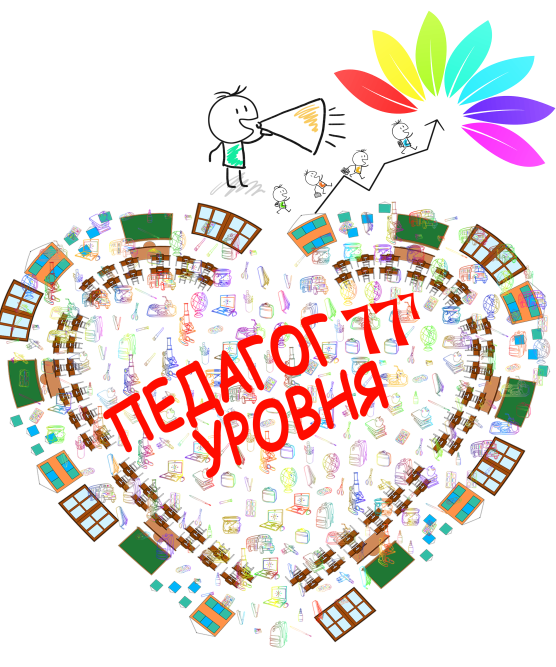 «Педагог 777 уровня»1. Общие положенияЕжегодно, с 1944 года, почти в ста странах мира отмечается День учителя. 5 октября 2021 года, по решению ЮНЕСКО в 27 раз празднуется Всемирный день учителя. В ознаменовании памятных дат Новочеркасский инженерно-мелиоративный институт им. А.К. Кортунова ФГБОУ ВО «Донской государственный университет» организует конкурсный семимесячный марафон «Педагог 777 уровня». Цель: Популяризация и повышение престижности профессиональной деятельности педагогов, выявление молодых людей, обладающих педагогическими талантами, развитие творческого потенциала подрастающего поколения.Задачи: - Развитие активной гражданской позиции молодых людей;- Формирование мотивации учителей и педагогов к самореализации в рамках выбранной профессии; - Содействие развитию профессиональной ориентации и творческих качеств школьников и студентов. 2. Участники конкурсаВ конкурсе могут принять участие школьники (учащиеся 7-11 классов, 13-17 лет), студенты колледжей, студенты, магистранты и аспиранты вузов (17-25 лет), учителя и педагоги образовательных организаций (без возрастных ограничений).3. Партнёры конкурса- Новочеркасский территориальный Совет директоров учреждений профессионального образования РО;- Управления образования администрации г. Новочеркасска;- Ростовское региональное отделение Общероссийской общественной организации «Союз машиностроителей России»;- Информационная поддержка медиа-холдинга «Новочеркасские Ведомости».4. Сроки и место проведения конкурсаКонкурс проводится в заочной форме.Приём конкурсных работ с 20 марта по 30 сентября 2021 г.Работа конкурсной комиссии с 20 марта по 30 сентября 2021 г.Подведение итогов конкурса – 4 октября 2021 г.Публикация промежуточных итогов конкурса на официальном сайте Новочеркасского инженерно-мелиоративного института им. А.К. Кортунова ФГБОУ ВО «Донской государственный университет» ngma.su – с 1 по 5 число каждого следующего месяца. Публикация окончательных итогов конкурса – 4-5 октября 2021 г.Торжественное подведение итогов конкурса, рассылка дипломов, грамот, благодарственных писем, наградных сертификатов – 4-15 октября 2021 г.Конкурсные работы участников конкурсного марафона публикуются на официальных страницах марафона в социальных сетях (ВКонтакте https://vk.com/pedagog777). Лучшие работы размещаются на официальных сайтах Новочеркасского инженерно-мелиоративного института им. А.К. Кортунова ФГБОУ ВО «Донской государственный университет», медиа-холдинга «Новочеркасские ведомости». 5. Условия конкурсаДля участия в конкурсе до 30 числа каждого месяца (март-сентябрь) 2021 г. необходимо на эл. адрес  pedagog.777@mail.ru предоставить заявку и конкурсную работу. Принимаются индивидуальные и коллективные работы. Количество конкурсных работ и номинаций неограниченно.6. Подведение итогов конкурсаКонкурсные работы оценивается жюри, победителем становится конкурсант, набравший наибольшее количество баллов в своей номинации и возрастной группе и занявший первое место.Участники, занявшие по количеству баллов 2 и 3 места, награждаются дипломами 2 и 3 степени.Все остальные участники конкурса награждаются грамотами участников.Все участники конкурсного марафона получают сертификаты участников, после публикации работы на странице Конкурса в сети Internet.Руководители от образовательных организаций, администрации школ, колледжей, вузов, представивших участников на конкурс, награждаются благодарственными письмами и сертификатами на прохождение повышения квалификации на базе НИМИ ДГАУ по программам «Менеджмент в образовании», «Инновационные педагогические технологии в современном образовательном процессе».7. Номинации конкурсного марафона:Конкурсный марафон реализуется в семи конкурсных направлениях. В каждом направлении участвуют три возрастные группы. - Конкурс методических разработок: «Урок моей мечты» (учащиеся 7-11 классов, студенты 1,2 курса колледжей (13-17 лет));«Лекция (семинар) будущего» (студенты, магистранты и аспиранты вузов (17-25 лет));«Занятие (урок, лекция, семинар) современного типа» (студенты педагогических колледжей и вузов, воспитатели, учителя и педагоги образовательных учреждений (без возрастных ограничений).- Конкурс эссе:«Если бы я был учителем…» (учащиеся 7-11 классов, студенты 1,2 курса колледжей (13-17 лет));«Педагог – звучит гордо?» (студенты, магистранты и аспиранты вузов (17-25 лет));«Я – педагог…» (студенты педагогических колледжей и вузов, воспитатели, учителя и педагоги образовательных учреждений (без возрастных ограничений);- Конкурс мотивационных плакатов:«Учитель глазами детей» (учащиеся 7-11 классов, студенты 1,2 курса колледжей (13-17 лет));«Идеальный педагог» (студенты, магистранты и аспиранты вузов (17-25 лет));«Педагог – стиль жизни» (студенты педагогических колледжей и вузов, воспитатели, учителя и педагоги образовательных учреждений (без возрастных ограничений).- Конкурс презентаций: «Учитель за дверью кабинета» (учащиеся 7-11 классов, студенты 1,2 курса колледжей (13-17 лет));«Педагоги тоже люди» (студенты, магистранты и аспиранты вузов (17-25 лет));«Как гореть, но не сгорать?» (студенты педагогических колледжей и вузов, воспитатели, учителя, педагоги, руководители образовательных учреждений (без возрастных ограничений).- Конкурс видеороликов:«Долгий день учителя» (учащиеся 7-11 классов, студенты 1,2 курса колледжей (13-17 лет));«Урок длиною в жизнь» (студенты, магистранты и аспиранты вузов (17-25 лет));«После звонка» (студенты педагогических колледжей и вузов, воспитатели, учителя, педагоги, руководители образовательных учреждений (без возрастных ограничений).- Конкурс организационных проектов добрых дел:«Мир добрых дел» (учащиеся 7-11 классов, студенты 1,2 курса колледжей (13-17 лет));«Добрые руки» (студенты, магистранты и аспиранты вузов (17-25 лет));«День добрый - добрый день!» (студенты педагогических колледжей и вузов, воспитатели, учителя, педагоги, руководители образовательных учреждений (без возрастных ограничений).- Творческий конкурс:«Вместе с лучшим педагогом» (учащиеся 7-11 классов, студенты 1,2 курса колледжей (13-17 лет));«Полёт фантазии» (студенты, магистранты и аспиранты вузов (17-25 лет));«Свободное время» (студенты педагогических колледжей и вузов, воспитатели, учителя и педагоги образовательных учреждений (без возрастных ограничений).Подробнее о номинациях Конкурсного марафона можно ознакомиться в приложении 2. 8. Требования к оформлению конкурсных материалов:1. Материалы на Конкурс принимаются в электронном виде на русском языке.2. Работа должна содержать: название, ФИО автора, возраст, класс (курс, должность), наименование образовательной организации, местонахождение образовательной организации.3. Текстовые материалы подготавливаются в формате:- печатным способом на одной стороне листа (формат А4);- шрифт – Times New Roman Cyr (Кегль 14);- междустрочный интервал полуторный (1,5);- цвет шрифта – черный;- выравнивание текста по ширине;- первая строка (абзац) 15 мм;- поля: правое 10 мм, левое – 30 мм, верхнее и нижнее – 20мм;- нумерация страниц арабскими цифрами в центре нижней части листа.4. Для пересылки по электронной почте конкурсный материал желательно архивировать. Максимальный размер архива с конкурсной работой – 100 Мб.5. Подробные требования к материалам Конкурсного марафона изложены в приложениях 3-9.Организаторы Конкурса вправе вносить изменения и дополнения в настоящее Положение и Приложения к нему, а также использовать в иных, не связанных с извлечением прибыли, целях результаты всей работы Конкурса.Факт предоставления работы на Конкурс означает согласие с условиями Положения, а также приложений к нему.ПРИГЛАШАЕМ ВАС К УЧАСТИЮ!Оргкомитет конкурсного марафона:Филиппова Людмила Николаевна тел. +79045082730Слезко Тамара Владимировна тел. +79085071268Ищенко Александр Сергеевич +79198872314Приложение 1.Заявка участника конкурса «Педагог 777 уровня»Приложение 2Основное содержание номинаций Конкурсного марафона:Конкурс методических разработок. Данный конкурс направлен на выявление уровня профессиональной направленности у учащихся и студентов, а также уровня педагогического мастерства у состоявшихся педагогов. В конкурсе могут принимать методические разработки по любому предмету или дисциплине. Подробные требования к содержанию и оформлению разработок, с учётом возрастных групп, содержатся в приложении 3.Конкурс эссе. Эта номинация конкурсного марафона направлена на формирование отношения к педагогической профессии у подрастающего поколения, раскрытия сущности, сложности и важности педагогической деятельности для общества. Подробные требования к эссе содержатся в приложении 4.Конкурс мотивационных плакатов в конкурсном марафоне является возможностью раскрыть личность, как конкретного педагога, так и в целом представление о личности Учителя, Педагога, как образца поведения в плане личностного роста и ориентира для выбора будущей профессии подрастающими поколениями. Подробные требования к плакатам содержатся в приложении 5.Конкурсы презентаций и видеороликов, как номинации в конкурсном марафоне «Педагог 777 уровня» направлены на раскрытие проблемы профессионального и эмоционального выгорания педагогов, формирование здорового образа жизни. В данных работах могут быть отражены как взгляд на проблему выгорания педагогов с точки зрения учащихся, так и разработка рекомендаций по профилактике и коррекции данного явления с позиции личного опыта педагогов. Подробные требования к презентациям и видеороликам содержатся в приложениях 6,7.Конкурс организационных проектов добрых дел. Педагоги не только учат, но и воспитывают, вдохновляют на добрые дела, часто сами, не афишируя, совершают их. Данная номинация направлена на популяризацию добровольческой деятельности, совершения добрых поступков в повседневной жизни.Подробные требования к оформлению работ в данной номинации содержатся в приложении 8.Творческий конкурс. Педагог – это и ученый, и художник, и артист. Творческий конкурс направлен на возможность познакомить со своим увлечением, поделиться своими работами, похвастаться своими успехами, раскрыть себя с неожиданной стороны. Подробные требования к оформлению работ в данной номинации содержатся в приложении 9.Приложение 3При рассмотрении методических разработок Конкурсным жюри учитываются различные параметры конспекта занятия для разных возрастных групп участников.Возрастная группа: учащиеся 7-11 классов, студенты 1, 2 курса колледжей (13-17 лет)Методическая разработка «Урок моей мечты»Методическая разработка должна содержать следующие элементы:Тема урока; Цель;Задачи;Оборудование;Литература (источники информации);Ход занятия (структурный план урока).В структурном плане урока необходимо кратко прописать информацию по каждому этапу урока.Критерии оценки работы участника конкурса методических разработок «Урок моей мечты»:Возрастная группа: студенты, магистранты и аспиранты вузов (17-25 лет)Методическая разработка «Лекция (семинар) будущего»Методическая разработка должна содержать следующие элементы:Название учебной дисциплины;Тема занятия;Тип занятия;Цель;Задачи;Список использованной литературы;Вопросы, рассматриваемые на занятии;Ход занятия.Критерии оценки работы участника конкурса методических разработок «Лекция (семинар) будущего»:Возрастная группа: студенты педагогических колледжей и вузов, воспитатели, учителя и педагоги образовательных учреждений (без возрастных ограничений)Методическая разработка «Занятие (урок, лекция, семинар) современного типа» Методическая разработка должна содержать следующие элементы:Название учебной дисциплины;Тема занятия;Тип занятия;Цель;Задачи;Список использованной литературы;Вопросы, рассматриваемые на занятии;Ход занятия.Критерии оценки работы участника конкурса методических разработок«Занятие (урок, лекция, семинар) современного типа»Критерии оценки в баллах:Приложение 4Конкурсные требования к эссеПри рассмотрении работ Конкурсным жюри учитываются следующие параметры: соответствие эссе тематическому направлению Конкурса; соблюдение базовых характеристик эссе*; композиция; авторское восприятие тематики и проблематики эссе; художественность. Каждый параметр оценивается по шкале от 0 до 3 баллов (см. Приложенную таблицу).*Эссе1. Жанр критики, литературоведения, характеризующийся свободной трактовкой какой-либо проблемы.2. Разновидность очерка, в котором главную роль играет не воспроизведение факта, а изображение впечатлений, раздумий и ассоциаций.3. Прозаический этюд, представляющий общие или предварительные соображения о каком-либо предмете или по какому-либо поводу.4. В современном литературоведении – очерк или статья, насыщенные теоретическими, философскими размышлениями.Текст эссе не должен содержать нецензурные выражения, призывы к насилию и свержению власти, оскорбления властей (как России, так и других стран), дискриминацию по расовому и половому признакам, пропаганду идей национал-социализма (фашизма), пропаганду войны, иной информации, распространение которой преследуется по закону.Текст также не должен содержать клеветнические, угрожающие и прочие сообщения, способные нарушить права третьих лиц и противоречащие законодательству России.Оргкомитет Конкурса вправе без предупреждения автора не допускать к участию в Конкурсе эссе работу, не соответствующую вышеуказанным требованиям.Участие в Конкурсе эссе означает согласие с условиями конкурса.1. Соответствие эссе тематическому направлению Конкурса.Критерий позволяет выявить и оценить степень понимания участником тематики конкурса, умение создавать текст на определенную тему, размышлять в заданном тематическом поле, знание материала, входящего в тематику Конкурса; оригинальность авторского подхода к созданию сочинения в контексте заданных тематических направлений, соотнесенность с заданным тематическим направлением, соответствие темы и содержания.2. Соблюдение базовых характеристик жанра эссе.Критерий позволяет выявить и оценить степень владения участником знаниями и умениями в области жанровых особенностей текстов, умение создавать собственный текст с опорой на характерные признаки жанра, понимание взаимозависимости содержания и жанра текста.3. Композиция сочинения.Критерий позволяет выявить и оценить композиционные качества сочинения, умения автора в области построения связного письменного текста: наличие и цельность композиции, наличие вычленяемых композиционных элементов, логичность их расположения и соразмерность относительно друг друга, соответствие композиции жанру эссе и логике развития мысли.4. Авторское восприятие тематики и проблематики сочинения.Критерий позволяет выявить и оценить наличие в сочинении оригинальной авторской составляющей, которая придает тексту неповторимость, индивидуальность и способствует усилению его воздействия на читателя. Критерий позволяет выявить и оценить уровень проявления авторского «я» в конкурсной работе, воплощение в работе собственной человеческой позиции, морально-этических установок автора, соотнесенность содержания работы с личностным интеллектуальным и эмоционально-эстетическим опытом, глубину восприятия, способность к личной интерпретации тематики.5. Художественность сочинения.Критерий позволяет оценить творческую и языковую составляющую работы. Художественность может достигаться использованием различных стилистических приемов, изобразительно-выразительных средств языка (тропов и стилистических фигур), богатством и разнообразием лексики, умелым использованием разнообразных синтаксических конструкций.6. Общее читательское восприятие текста сочинения. Дополнительный (вариативный) балл. Выставляется членами жюри Конкурса. Дополнительный балл участник Конкурса может получить от члена Жюри как читателя оригинального авторского текста, если текст сочинения произвел на читающего сильное впечатление благодаря каким-то своим качествам, которые невозможно оценить в соответствии с перечисленными выше установленными критериями.Показатели оценки по критериям и их выражение в баллах представлены в Таблице. Максимальный балл по каждому показателю – 3. Итоговая сумма баллов, выставленных одним членом жюри за одну конкурсную работу, не может превышать 30 баллов.Требования к оформлению текста работы:Работа должна содержать: название, ФИО автора, возраст, класс (курс, должность), наименование образовательной организации, местонахождение образовательной организации.Текстовые материалы подготавливаются в формате:- печатным способом на одной стороне листа (формат А4);- шрифт – Times New Roman Cyr (Кегль 14);- междустрочный интервал полуторный (1,5);- цвет шрифта – черный;- выравнивание текста по ширине;- первая строка (абзац) 15 мм;- поля: правое 10 мм, левое – 30 мм, верхнее и нижнее – 20мм;- нумерация страниц арабскими цифрами в центре нижней части листа.Критерии оценки работы участника конкурса эссе:Критерии оценки в баллах:* Критерии проставления оценки в компетенции 5.4. «Грамотность»:Исправляются, но не учитываются описки, неправильное написание, искажающее звуковой облик слова, например: «рапотает» (вместо работает), «дулпо» (вместо дупло), «мемля» (вместо земля).Приложение 5Конкурсные требования к плакатамПри рассмотрении работ Конкурсным жюри учитываются следующие параметры:1) Плакаты могут быть выполнены в любой технике (гуашь, тушь, пастель, карандаш, компьютерная графика, аппликация, квилинг, оригами, фотоколлаж, смешанная техника и др.). Размер работы не регламентируется.2) Работы должны отражать специфику и тематику, заявленную в названии Конкурса.3) Работы должны быть оригинальными, созданными без нарушения авторских прав.Представленные на Конкурс работы, не соответствующие требованиям данного положения, не допускаются к прохождению Конкурса.Критерии оценки работы конкурса мотивационных плакатов:*Критерии оценки в баллах:Приложение 6Конкурсные требования к презентациямПри рассмотрении работ Конкурсным жюри учитываются следующие параметры:1. Творческая работа, представляемая на конкурс должна содержать файл(ы) презентации, сделанной в системе создания презентаций Microsoft PowerPoint. 2. На первом слайде презентации должны быть указаны: название работы, номинация, фамилия и имя автора(ов) полностью, наименование образовательной организации, класс (группа, должность).3. Презентация должна содержать не более 25 слайдов и иметь размер не более 50 Мб. 4. Текст должен быть отчётливо виден на фоне слайда, необходимо использовать контрастные цвета для фона и текста;5. Использование единого стиля оформления презентации приветствуется;6. Необходимо соблюдение авторских прав (ссылки на использованные источники информации, авторство фото и текстов).Критерии оценки работы конкурса презентаций:*Критерии оценки в баллах:Приложение 7Конкурсные требования к видеороликам:При рассмотрении работ Конкурсным жюри учитываются следующие параметры:1. В Конкурсе принимают участия работы, которые ранее не были размещены в Интернете.2. Конкурсные видеоролики с участием несовершеннолетних детей размещаются только с согласия родителей. Разрешения от родителей на размещение ролика в публичном пространстве в обязательном порядке прикладывается к заявке на Конкурс. Видеоролики, размещённые без разрешения родителей, к Конкурсу не допускаются.3. Содержание роликов не должно противоречить законодательству РФ. 4. Технические требования к видеороликам:- продолжительность не более 5 минут;- формат MPEG, MP4; - разрешение не менее 1280*720; широкоформатный размер кадра 16:9.5. Видеоролики, созданные мобильными устройствами, допускаются до участия в конкурс только при условии соответствия техническим требованиям.6. Допускается использование в видеороликах заставки, бегущей строки, закадрового текста, авторского музыкального сопровождения, минусовой фонограммы или музыкального произведения без авторских прав.7. Творческие работы, не удовлетворяющие вышеуказанным требованиям, к участию в Конкурсе не принимаются.Критерии оценки работы конкурса видеоролика:*Критерии оценки в баллах:Приложение 8Конкурсные требования к оформлению организационных проектовНа Конкурс добрых дел представляются самостоятельно выполненные оригинальные авторские работы, соответствующие тематике Конкурса, в виде организационных проектов по социально-полезной деятельности (уже реализуемые или запланированные на ближайшую перспективу), в реализации которых задействованы дети, подростки и помогающие им взрослые.Проекты, представленные на конкурс, должны носить позитивный, созидательный, жизнеутверждающий характер и направлены на:- социальную поддержку ветеранов Великой Отечественной Войны, людей с ограниченными возможностями здоровья, одиноких пожилых людей,  детей-сирот; детей, оставшихся без попечения родителей, подростков, оказавшихся в трудной жизненной ситуации и т.д.;- утверждение в обществе здорового образа жизни, создание условий для развития массовых оздоровительных видов физической культуры;- профилактику негативных явлений в детской и молодежной среде, (социальных болезней (ВИЧ (СПИД), наркомании, алкоголизма и др.), организация уличной социальной работы;- организацию мероприятий экологической направленности (охрана окружающей среды, экологическое просвещение, содействие решению экологических проблем, благоустройство дворов, скверов, парков, садов, школьных территорий и т.д.)- инициативы в сфере исторического и культурного наследия, уважения к истории родного края; - развитие творческой активности – поддержку самодеятельного творчества различных категорий граждан;Список направлений не является исчерпывающим. В рамках конкурса могут быть поддержаны и другие инициативы, соответствующие цели конкурса.
В содержании работ НЕ должно быть:политической рекламы, пропаганды религиозных движений, в т.ч. религиозной символики, целостных религиозных текстов (молитв), целостных песнопений и ритуалов;высказываний, несущих антигосударственный и антиконституционный смысл;текстов, сцен, указывающих на насилие, дискриминацию, вандализм, кровь, отражающих телесные страдания людей и животных,  а также любые формы проявления ощущения страха или стресса;информации, в любой форме унижающей достоинство человека или отдельной национальной группы людей, несущей какую-либо форму протеста, критики или негативного восприятия человеческого общества или природы.Работы, присланные на Конкурс, не соответствующие тематике и требованиям, могут быть отклонены от участия. Требования к оформлению организационных проектов:Организационные проекты состоят из текстовой и презентационной части. Текстовая часть проекта должна содержать следующие разделы:1. Название проекта;2. Команда проекта;3. География проекта; 4. Сроки реализации проекта;5. Описание проблемы, решению / снижению остроты которой посвящён проект;6. Основные целевые группы;7. Цель и задачи проекта;8. Методы реализации проекта;9. Опыт успешной реализации;10. Информационное сопровождение проекта.Требования к оформлению текстовой части проекта:Работа должна содержать: название, ФИО автора, возраст, класс (курс, должность), наименование образовательной организации, местонахождение образовательной организации.Текстовые материалы подготавливаются в формате:- печатным способом на одной стороне листа (формат А4);- шрифт – Times New Roman Cyr (Кегль 14);- междустрочный интервал полуторный (1,5);- цвет шрифта – черный;- выравнивание текста по ширине;- первая строка (абзац) 15 мм;- поля: правое 10 мм, левое – 30 мм, верхнее и нижнее – 20мм;- нумерация страниц арабскими цифрами в центре нижней части листа.Требования к оформлению  презентации проекта:1. Презентационная часть организационного проекта выполняется в программе Microsoft PowerPoint. 2. На первом слайде презентации должны быть указаны: название проекта, номинация, фамилия и имя автора(ов) полностью, наименование образовательной организации, класс (группа, должность).3. Презентация должна содержать не более 25 слайдов и иметь размер не более 50 Мб. 4. Текст должен быть отчётливо виден на фоне слайда, необходимо использовать контрастные цвета для фона и текста;5. Использование единого стиля оформления презентации приветствуется;6. В презентации необходимо проиллюстрировать реальными фотографиями проблему, представленную в проекте и опыт успешной реализации (при наличии) проекта.7. Необходимо соблюдение авторских прав (ссылки на использованные источники информации, авторство фото и текстов).Критерии оценки проектов конкурса добрых дел:*Критерии оценки в баллах:Приложение 9Конкурсные требования к представлению творческих работТворческие работы участников конкурса могут быть представлены в различных направлениях:1. «Вокальное творчество» (сольное пение, дуэты, вокальные группы);2. «Танцевальная композиция» (танец любого жанра в сольном и групповом исполнении);3. «Художественное слово» (выразительного прочтения стихов и прозы различной тематики);4. «Я так вижу мир» (фотографии и рисунки в любом жанре и стиле, с использованием различных материалов (карандаш, пастель, акварель, графика, декоративные материалы и т.д.), форматы не менее А4 и А5.);5. «Я – автор» (стихи и проза собственного сочинения);6. «Декоративно-прикладное творчество» (поделки из любого материала, различной техники исполнения);7. «Со вкусом по жизни» (рецепты и фото приготовленных блюд).Работы на конкурс творческих работ представляются в виде видеороликов и презентаций. Требования к презентациям и видеороликам представлены в приложении 6 и 7 данного ПОЛОЖЕНИЯ.В рамках данного конкурса предусмотрено открытое голосование зрителей, что предполагает размещение презентационного материала и видеороликов на официальной странице Конкурса в социальной сети ВКонтакте https://vk.com/pedagog777  Также предусмотрена оценка конкурсного жюри. Критерии оценки работ творческого конкурса:*Критерии оценки в баллах:№ФИО участника конкурсаРуководитель от образовательной организации(при наличии) Контакты (адрес, почта, телефон)Полное название образовательной организации,эл. почта, Ф.И.О. руководителяКонкурс / Номинация Возрастная группа№Критерий оценивания Балл (от 0 до 3)*Соответствие темы занятия его содержанию0/1/2/3 баллаЧёткость в определении целей и задач занятия, их взаимосвязь0/1/2/3 баллаНаличие основных этапов занятия. Логичность и последовательность отдельных частей занятия, их направленность на достижение поставленной цели0/1/2/3 баллаРациональное распределение времени между основными этапами и отдельными частями занятия0/1/2/3 баллаЦелесообразность и эффективность использования наглядности, дидактического материала, ТСО.0/1/2/3 баллаРациональность и эффективность использованных организационных форм на занятии (индивидуальных, групповых, коллективных и др.)0/1/2/3 баллаИнформационно-познавательная ценность занятия0/1/2/3 баллаИспользование приемов закрепления информации (повторение, включение вопросов на проверку понимания, усвоения материала и т.п., подведение итогов в конце занятия)0/1/2/3 баллаВоспитательный потенциал учебного занятия0/1/2/3 баллаКачество оформления работы0/1/2/3 баллаИтого:Итого:№Критерий оценивания Балл (от 0 до 3)*Конкретность, четкость, лаконичность формулировки цели занятия0/1/2/3 баллаСоответствие содержания цели занятия0/1/2/3 баллаСоответствие форм организации образовательного процесса целям занятия0/1/2/3 баллаЛогическая последовательность построения всего занятия0/1/2/3 баллаНаучность, доступность, посильность изучаемого материала0/1/2/3 баллаЦелесообразность и эффективность использования наглядности, дидактического материала, ТСО.0/1/2/3 баллаСтепень новизны, проблемности, привлекательности учебного материала0/1/2/3 баллаЭффективность контроля за работой учащихся на учебном занятии0/1/2/3 баллаСтепень воспитательного и эстетического воздействия занятия на учащихся0/1/2/3 баллаКачество оформления работы0/1/2/3 баллаИтого:Итого:№Критерий оценивания Балл (от 0 до 3)*Балл (от 0 до 3)*Конкретность, четкость, лаконичность формулировки цели занятия0/1/2/3 баллаСоответствие содержания цели занятия0/1/2/3 баллаЛогическая последовательность построения всего занятия0/1/2/3 баллаЦелесообразность и эффективность использования использование современных/инновационных образовательных и ИКТ технологий, собственных оригинальных методик0/1/2/3 баллаСтепень новизны, проблемности, привлекательности учебного материала0/1/2/3 баллаНаучная точность используемой терминологии0/1/2/3 баллаДостаточность информационно-образовательной среды для достижения целей занятия0/1/2/3 баллаДоля самостоятельной работы обучающихся на занятии0/1/2/3 баллаСтепень воспитательного и эстетического воздействия занятия на учащихся0/1/2/3 баллаКачество оформления работы0/1/2/3 баллаИтого:Итого:БаллКритерии / оценка показателя:3отлично2хорошо1удовлетворительно0неудовлетворительно№КритерийПоказателиОценка в баллах1Соответствие эссе тематическому направлению Конкурса1.1. соответствие темы и содержания эссе направлению Конкурса1Соответствие эссе тематическому направлению Конкурса1.2. знание терминологии, касающейся тематики Конкурса2Композиция сочинения2.1. цельность, логичность и соразмерность композиции сочинения2Композиция сочинения2.2. соответствие композиции жанру эссе3Авторское восприятие тематики и проблематики сочинения4.1. воплощение в работе собственной человеческой позиции, соотнесенность содержания работы с личностным интеллектуальным и эмоциональным опытом5Художественность5.1. богатство лексики5Художественность5.2. использование афоризмов, цитат, пословиц5Художественность5.3. наличие оригинальных образов5Художественность5.4. грамотность (наличие/отсутствие орфографических, пунктуационных, грамматических ошибок)*6Общее читательское восприятие текста сочинения6.1. дополнительный вариативный балл за оригинальность сочиненияИтогИтогБаллКритерии / оценка показателя:3отлично2хорошо1удовлетворительно0неудовлетворительноБаллКритерии:Число ошибок (орфографических /пунктуационных)30/0, 0/1, 1/0 (негрубая ошибка)22/2, 1/3, 0/4, 3/0, 3/1 (если ошибки однотипные)14/4, 3/5», 0/7, 5/4, 6/6 (если есть ошибки однотипные и негрубые)07/7, 6/8, 5»/9, 8/6 и более№Критерий оценивания Балл (от 0 до 3)*- соответствие заданной теме- оригинальность творческого замысла - оригинальность исполнения работы- грамотная передача сюжета- яркость и точность образов- культура оформления работы- эстетичность работы- сложность выполнения работы- качество оформления работы - отсутствие нарушения авторских правИТОГО:БаллКритерии / оценка показателя:3отлично2хорошо1удовлетворительно0неудовлетворительно№Критерий оценивания Балл (от 0 до 3)*- соответствие заданной теме- оригинальность творческого замысла - оригинальность исполнения работы- грамотная передача сюжета- яркость и точность образов- сочетание различных форматов подачи информации, жанров для раскрытия темы - культура оформления, эстетичность работы- сложность технического выполнения работы (использование анимации, музыкального сопровождения и т.д.)- качество оформления работы - отсутствие нарушения авторских правИТОГО:БаллКритерии / оценка показателя:3отлично2хорошо1удовлетворительно0неудовлетворительно№Критерий оценивания Балл (от 0 до 3)*- соответствие заданной теме- креативность (новизна идеи, оригинальность, гибкость мышления)- информативность работы- грамотная передача сюжета- эмоциональное воздействие- сочетание различных форматов подачи информации, жанров для раскрытия темы- эстетичность работы- качество технического исполнения- сложность технического исполнения- отсутствие нарушения авторских правИТОГО:БаллКритерии / оценка показателя:3отлично2хорошо1удовлетворительно0неудовлетворительно№Критерий оценивания Балл (от 0 до 3)*- соответствие проекта заданной теме- актуальность проекта- практическая значимость проекта- авторский вклад, самостоятельность- масштабность охвата по территории- масштабность охвата по количеству задействованных людей- жизнеспособность проекта- культура оформления, эстетичность презентационной части проекта- качество оформления работы текстовой части проекта - отсутствие нарушения авторских правИТОГО:БаллКритерии / оценка показателя:3отлично2хорошо1удовлетворительно0неудовлетворительно№Критерий оценивания Балл (от 0 до 3)*- соответствие работы теме Конкурса- оригинальность замысла- оригинальность оформления- культура оформления, эстетичность- степень самостоятельности исполнения- исполнительское мастерство–техника исполнения- сложность- новизна- уровень креативности- качество презентационного материала (видеоролика)- отсутствие нарушения авторских правИТОГО:БаллКритерии / оценка показателя:3отлично2хорошо1удовлетворительно0неудовлетворительно